Progression of Skills- EAD (EYFS)
Statements highlighted in yellow demonstrate the skills children will learn in EYFS to prepare for accessing DT in Year 1.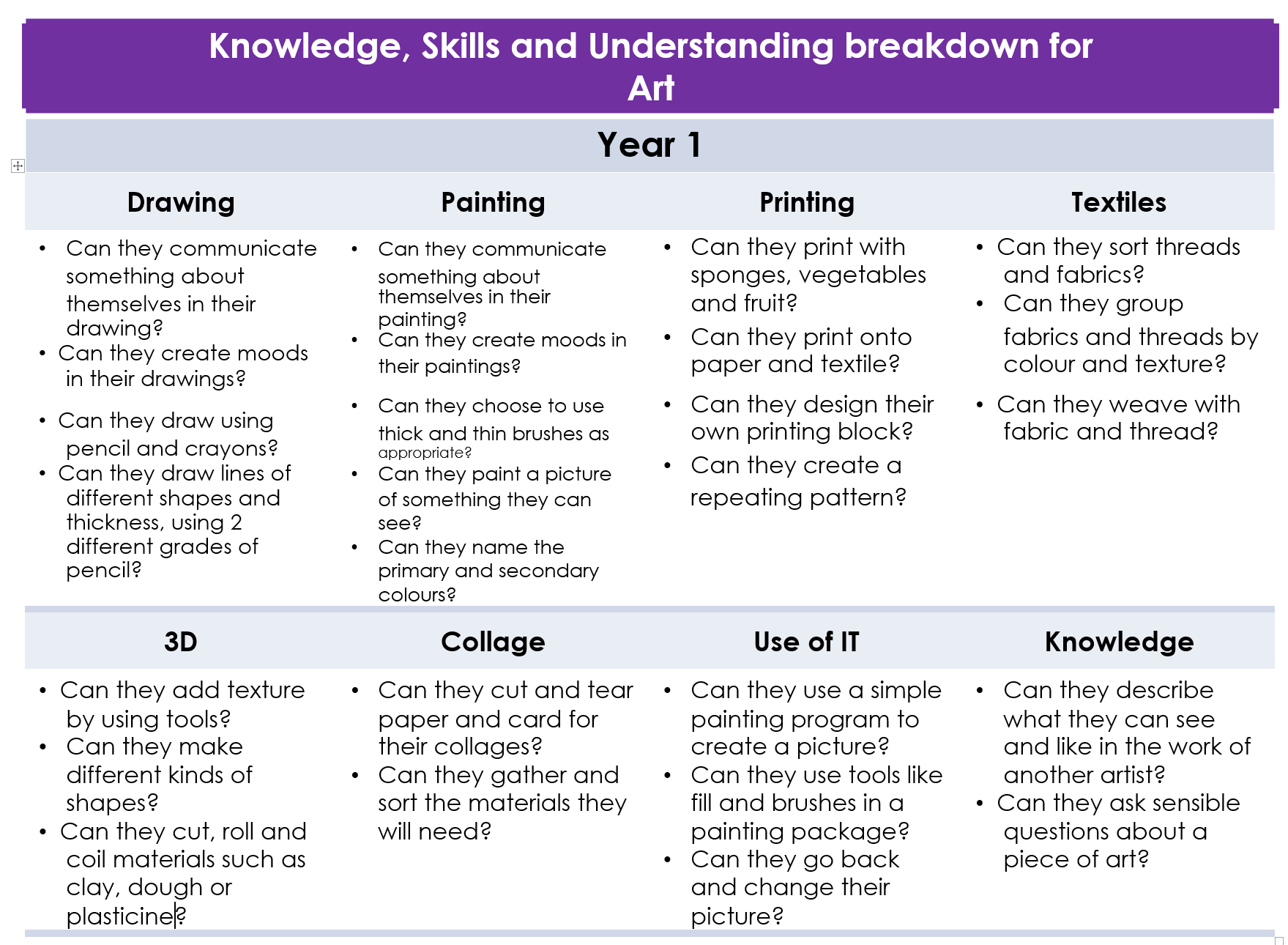 Skills NurseryAutumnNurserySpringNurserySummerReceptionAutumnReceptionSpringReceptionSummerExpressive Arts and DesignChildren will:
Start to make marks intentionally, expressing some meaning Explore paint, using a brush Enjoy and take part in action songs Start to develop pretend play, pretending that one objects represents the other Explore different materials, using all their senses to investigate them. Manipulate and play with different materials. Use their imagination as they consider what they can do with different materials. Make simple models which express their ideas. Create closed shapes with continuous lines, and begin to use these shapes to represent objects Show different emotions in their drawings and paintings, like happiness, sadness, fear etc. Explore colour and colour mixing Take part in simple pretend play, using an object to represent something else even though they are not similar Listen with increased attention to sounds Respond to what they have heard, expressing their thoughts and feelings Remember and sing entire songsExplore different materials freely to develop their ideas about how to use them and what to make Begin to develop complex stories using small world equipment like animal sets, dolls, and doll houses etc. Make imaginative and complex ‘small worlds’ with blocks and construction kits Sing the pitch of a tone sung by another person Sing the melodic shape of familiar songs Create their own songs, or improvise a song around one they know Play instruments with increasing control to express their feelings and ideas Develop their own ideas and then decide which materials to use to express themJoin different materials and explore different texturesBegin to develop complex stories using small world equipment like animal sets, dolls, and doll houses etc. Make imaginative and complex ‘small worlds’ with blocks and construction kits Sing the pitch of a tone sung by another person Sing the melodic shape of familiar songs Create their own songs, or improvise a song around one they know Explore different materials freely to develop their ideas about how to use them and what to makeDevelop their own ideas and then decide which materials to use to express themJoin different materials and explore different texturesListen attentively, move to, and talk about music, expressing their feelings and responses Sing in groups or on their own, increasingly matching the pitch and following the melody Develop storylines in pretend play Explore and engage in music making and dance, performing, performing solo and in groups Explore, use, and refine a variety of artistic effects to express their ideas and feelings Return to and build on their previous learning, refining ideas and developing their ability to represent themCreate collaboratively, sharing ideas, resources and skills Make use of props and materials when role playing characters in narratives and stories Invent, adapt, and recount narratives and stories with peers and their teacher Sing a range of well-known nursery rhymes and songs Perform songs, rhymes, poems, and stories with others, and –when appropriate try to move in time to music Safely use and explore a variety of materials, tools, and techniques, experimenting with design, texture, form and function Share their creations, explaining the process they have used Year OneDesign* have own ideas* explain what I want to do*explain what my product is for, and how it will work  * use pictures and words to plan, begin to use models* design a product for myself following design criteria*research similar existing products Make*explain what I’m making and why*consider what I need to do next*select tools/equipment to cut, shape, join, finish and explain choices *measure, mark out, cut and shape, with support*choose suitable materials and explain choices*try to use finishing techniques to make product look good*work in a safe and hygienic manner Evaluate*talk about my work, linking it to what I was asked to do* talk about existing products considering: use, materials, how they work, audience, where they might be used*talk about existing products, and say what is and isn’t good * talk about things that other people have made*begin to talk about what could make product betterTechnical knowledge – Materials/structures*begin to measure and join materials, with some support*describe differences in materials *suggest ways to make material/product strongerTechnical knowledgeMechanisms*begin to use levers or slides Technical knowledgeTextiles*measure, cut and join textiles to make a product, with some support *choose suitable textilesTechnical knowledge – Food and nutrition*describe textures*wash hands & clean surfaces *think of interesting ways to decorate food *say where some foods come from, (i.e. plant or animal)*describe differences between some food groups (i.e. sweet, vegetable etc.)*discuss how fruit and vegetables are healthy*cut, peel and grate safely, with support